В целях определения местоположения границ образуемых и изменяемых земельных участков, в соответствии с Градостроительным кодексом Российской Федерации, постановлением Правительства Российской Федерации от 19.11.2014 № 1221 «Об утверждении Правил присвоения, изменения и аннулирования адресов», решением Совета депутатов города Новосибирска от 24.05.2017 № 411 «О Порядке подготовки документации по планировке территории и признании утратившими силу отдельных решений Совета депутатов города Новосибирска», постановлениями мэрии города Новосибирска от 29.03.2019 № 1129 «О проекте планировки территории, ограниченной ул. Станиславского, полосой отвода Западно-Сибирской железной дороги, перспективной городской магистралью непрерывного движения, руслом реки Тулы, в Кировском и Ленинском районах», от 23.04.2019 № 1463 «О подготовке проекта межевания территории квартала 031.01.02.05 в границах проекта планировки территории, ограниченной ул. Станиславского, полосой отвода Западно-Сибирской железной дороги, перспективной городской магистралью непрерывного движения, руслом реки Тулы, в Кировском и Ленинском районах», руководствуясь Уставом города Новосибирска, ПОСТАНОВЛЯЮ:1. Утвердить проект межевания территории квартала 310.01.02.05 в границах проекта планировки территории, ограниченной ул. Станиславского, полосой отвода Западно-Сибирской железной дороги, перспективной городской магистралью непрерывного движения, руслом реки Тулы, в Кировском и Ленинском районах (приложение).2. Присвоить адреса образуемым земельным участкам согласно приложению 1 к проекту межевания территории  квартала 310.01.02.05 в границах проекта планировки территории, ограниченной ул. Станиславского, полосой отвода Западно-Сибирской железной дороги, перспективной городской магистралью непрерывного движения, руслом реки Тулы, в Кировском и Ленинском районах.3. Признать утратившим силу пункт 2 постановления мэрии города Новосибирска от 22.05.2018 № 1801 «О проекте планировки и проектах межевания территории, ограниченной ул. Станиславского, полосой отвода Западно-Сибирской железной дороги, перспективной городской магистралью непрерывного движения, руслом реки Тулы, в Кировском и Ленинском районах».4. Департаменту строительства и архитектуры мэрии города Новосибирска разместить постановление на официальном сайте города Новосибирска в информационно-телекоммуникационной сети «Интернет».5. Департаменту информационной политики мэрии города Новосибирска в течение семи дней со дня издания постановления обеспечить опубликование постановления.6. Контроль за исполнением постановления возложить на заместителя мэра города Новосибирска – начальника департамента строительства и архитектуры мэрии города Новосибирска.Устьянцева2275462ГУАиГПриложение к постановлению мэриигорода Новосибирскаот 22.07.2019 № 2667ПРОЕКТмежевания  территории  квартала  310.01.02.05 в границах проекта планировки территории, ограниченной ул. Станиславского, полосой отвода Западно-Сибирской железной дороги, перспективной городской магистралью непрерывного движения, руслом реки Тулы, в Кировском и Ленинском районах1. Текстовая часть проекта межевания территории:1.1. Сведения об образуемых земельных участках (приложение 1).1.2. Сведения о границах территории, в отношении которой утвержден проект межевания (приложение 2).2. Чертеж межевания территории (приложение 3).____________Приложение 1к проекту межевания территории квартала  310.01.02.05 в границах проекта планировки территории, ограниченной ул. Станиславского, полосой отвода Западно-Сибирской железной дороги, перспективной городской магистралью непрерывного движения, руслом реки Тулы, в Кировском и Ленинском районахСВЕДЕНИЯоб образуемых земельных участках_______________Приложение 2 к проекту межевания  территории квартала 310.01.02.05 в границах проекта планировки территории, ограниченной ул. Станиславского, полосой отвода Западно-Сибирской железной дороги, перспективной городской магистралью непрерывного движения, руслом реки Тулы, в Кировском 
и Ленинском районахСВЕДЕНИЯо границах территории, в отношении которой утвержден проект межевания_____________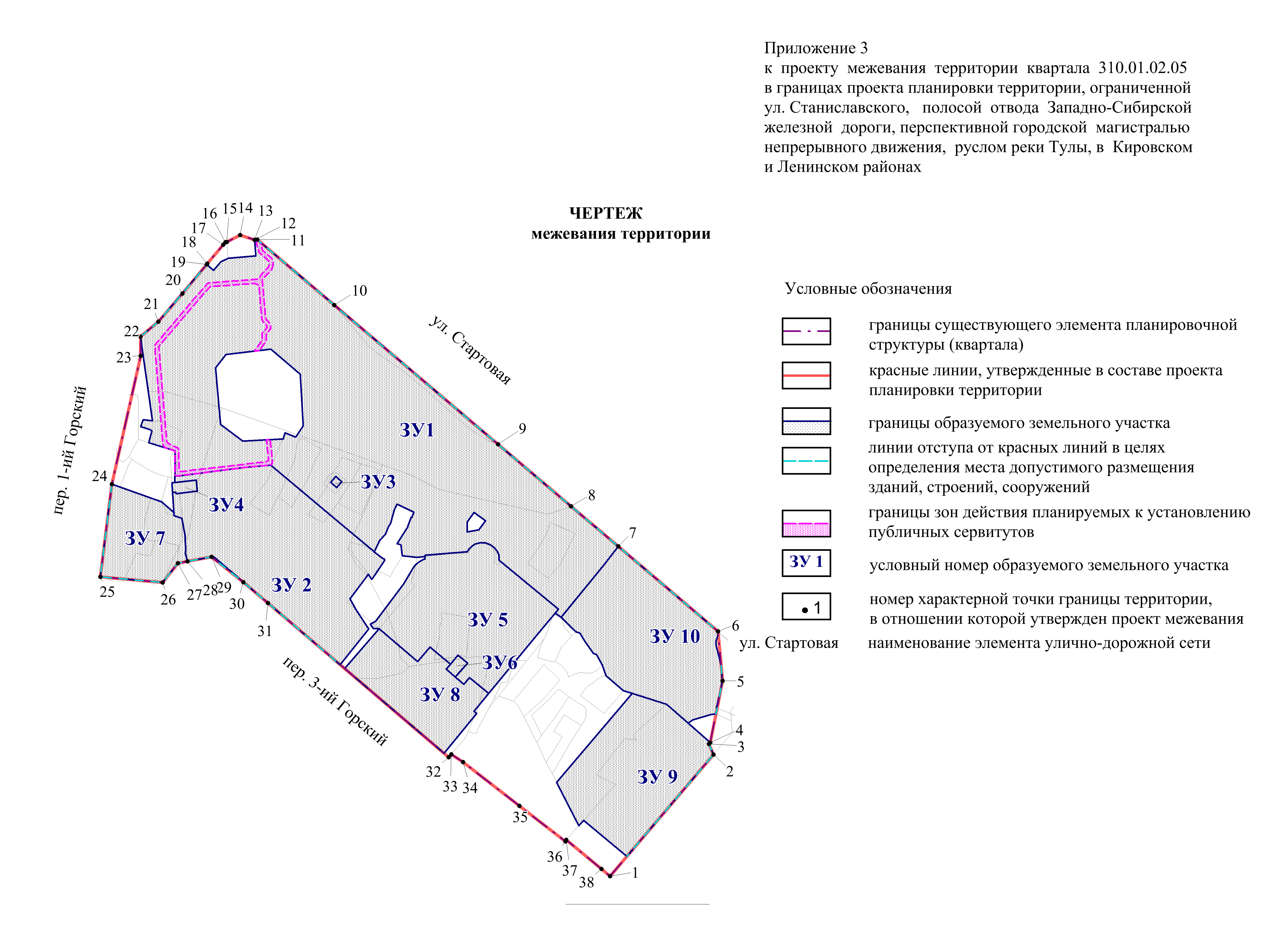 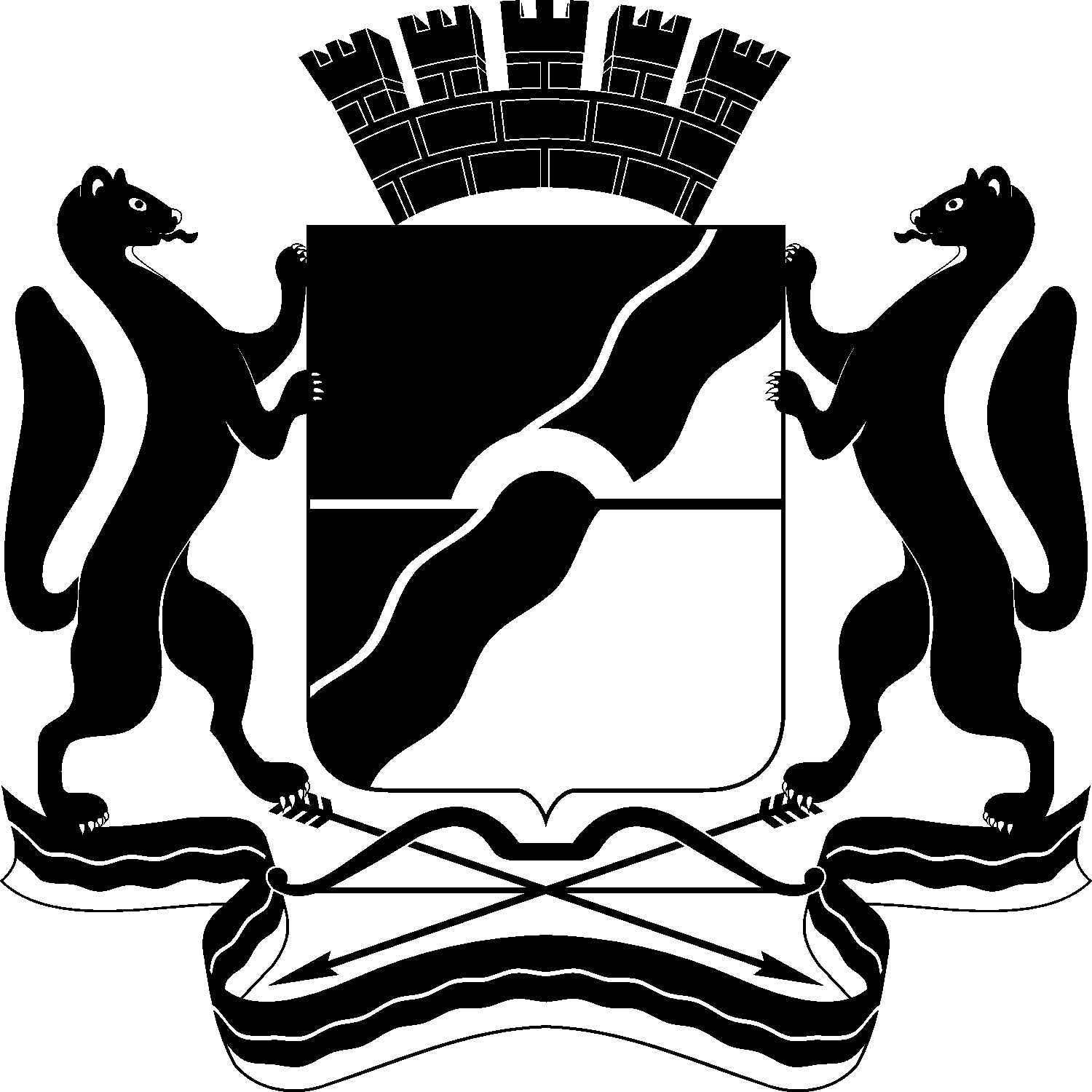 МЭРИЯ ГОРОДА НОВОСИБИРСКАПОСТАНОВЛЕНИЕОт  	  22.07.2019		№   2667       	О проекте межевания территории квартала 310.01.02.05 в границах проекта планировки территории, ограниченной ул. Станиславского, полосой отвода Западно-Сибирской железной дороги, перспективной городской магистралью непрерывного движения, руслом реки Тулы, в Кировском и Ленинском районахМэр города НовосибирскаА. Е. ЛокотьУсловный номер земельного участка на чертеже межевания территорииУчетный номер кадастрового кварталаВид разрешенного использования образуемого земельного участка в соответствии с проектом планировки территорииПлощадь образуемого земельного участка, гаАдрес земельного участкаВозможный способ образования земельного участка123456ЗУ154:35:000000;54:35:064400;54:35:064405;54:35:064335;54:35:064355;54:35:064350;54:35:064340Многоэтажная жилая застройка (высотная застройка) - многоквартирные, многоэтажные дома, подземные гаражи, автостоянки5,3489Российская Федерация, Новосибирская область, городской округ город Новосибирск, город Новосибирск, ул. Стартовая, з/у 1Раздел;перераспределение земельных участков с кадастровыми номерами 54:35:000000:315, 54:35:000000:258, 54:35:064405:15, 54:35:064335:2, 54:35:064335:4, 54:35:064335:13,  54:35:064335:23, 54:35:064335:24, 54:35:064335:185, 54:35:064355:3, 54:35:064355:15, 54:35:064355:16, 54:35:064355:18, 54:35:064355:19, 54:35:064355:23, 54:35:064355:24, 54:35:064355:27, 54:35:064355:28, 54:35:064355:29, 54:35:064355:30, 54:35:064355:31, 54:35:064355:32, 54:35:064355:33, 54:35:064350:1, 54:35:064350:2, 54:35:064350:7, 54:35:064350:15, 54:35:064350:17, 54:35:064350:19, 54:35:064340:15, 54:35:064340:37, 54:35:064340:38,  54:35:064340:39, ,54:35:064340:40 с землями, государственная собственность на которые не разграниченаЗУ254:35:000000;54:35:064400;54:35:064405;54:35:064335;54:35:064355;54:35:064350;54:35:064340Многоэтажная жилая застройка (высотная застройка) - многоквартирные, многоэтажные дома, подземные гаражи, автостоянки1,7204Российская Федерация, Новосибирская область, городской округ город Новосибирск, город Новосибирск, ул. Стартовая, з/у 4Раздел;перераспределение земельных участков с кадастровыми номерами 54:35:000000:315, 54:35:000000:258, 54:35:064405:15, 54:35:064335:2, 54:35:064335:4, 54:35:064335:13,  54:35:064335:23, 54:35:064335:24, 54:35:064335:185, 54:35:064355:3, 54:35:064355:15, 54:35:064355:16, 54:35:064355:18, 54:35:064355:19, 54:35:064355:23, 54:35:064355:24, 54:35:064355:27, 54:35:064355:28, 54:35:064355:29, 54:35:064355:30, 54:35:064355:31, 54:35:064355:32, 54:35:064355:33, 54:35:064350:1, 54:35:064350:2, 54:35:064350:7, 54:35:064350:15, 54:35:064350:17, 54:35:064350:19, 54:35:064340:15, 54:35:064340:37, 54:35:064340:38,  54:35:064340:39, ,54:35:064340:40 с землями, государственная собственность на которые не разграниченаЗУ354:35:000000;54:35:064400;54:35:064405;54:35:064335;54:35:064355;54:35:064350;54:35:064340Коммунальное обслуживание - котельные, трансформаторные подстанции0,0049Российская Федерация, Новосибирская область, городской округ город Новосибирск, город Новосибирск, ул. Стартовая, з/у 1бРаздел;перераспределение земельных участков с кадастровыми номерами 54:35:000000:315, 54:35:000000:258, 54:35:064405:15, 54:35:064335:2, 54:35:064335:4, 54:35:064335:13,  54:35:064335:23, 54:35:064335:24, 54:35:064335:185, 54:35:064355:3, 54:35:064355:15, 54:35:064355:16, 54:35:064355:18, 54:35:064355:19, 54:35:064355:23, 54:35:064355:24, 54:35:064355:27, 54:35:064355:28, 54:35:064355:29, 54:35:064355:30, 54:35:064355:31, 54:35:064355:32, 54:35:064355:33, 54:35:064350:1, 54:35:064350:2, 54:35:064350:7, 54:35:064350:15, 54:35:064350:17, 54:35:064350:19, 54:35:064340:15, 54:35:064340:37, 54:35:064340:38,  54:35:064340:39, ,54:35:064340:40 с землями, государственная собственность на которые не разграниченаЗУ454:35:000000;54:35:064400;54:35:064405;54:35:064335;54:35:064355;54:35:064350;54:35:064340Коммунальное обслуживание - котельные, трансформаторные подстанции0,0212Российская Федерация, Новосибирская область, городской округ город Новосибирск, город Новосибирск, ул. Стартовая, з/у 4аРаздел;перераспределение земельных участков с кадастровыми номерами 54:35:000000:315, 54:35:000000:258, 54:35:064405:15, 54:35:064335:2, 54:35:064335:4, 54:35:064335:13,  54:35:064335:23, 54:35:064335:24, 54:35:064335:185, 54:35:064355:3, 54:35:064355:15, 54:35:064355:16, 54:35:064355:18, 54:35:064355:19, 54:35:064355:23, 54:35:064355:24, 54:35:064355:27, 54:35:064355:28, 54:35:064355:29, 54:35:064355:30, 54:35:064355:31, 54:35:064355:32, 54:35:064355:33, 54:35:064350:1, 54:35:064350:2, 54:35:064350:7, 54:35:064350:15, 54:35:064350:17, 54:35:064350:19, 54:35:064340:15, 54:35:064340:37, 54:35:064340:38,  54:35:064340:39, ,54:35:064340:40 с землями, государственная собственность на которые не разграниченаЗУ554:35:000000;54:35:064400;54:35:064405;54:35:064335;54:35:064355;54:35:064350;54:35:064340Многоэтажная жилая застройка (высотная застройка) - многоквартирные, многоэтажные дома, подземные гаражи, автостоянки1,2109Российская Федерация, Новосибирская область, городской округ город Новосибирск, город Новосибирск, ул. Стартовая, з/у 3Раздел;перераспределение земельных участков с кадастровыми номерами 54:35:000000:315, 54:35:000000:258, 54:35:064405:15, 54:35:064335:2, 54:35:064335:4, 54:35:064335:13,  54:35:064335:23, 54:35:064335:24, 54:35:064335:185, 54:35:064355:3, 54:35:064355:15, 54:35:064355:16, 54:35:064355:18, 54:35:064355:19, 54:35:064355:23, 54:35:064355:24, 54:35:064355:27, 54:35:064355:28, 54:35:064355:29, 54:35:064355:30, 54:35:064355:31, 54:35:064355:32, 54:35:064355:33, 54:35:064350:1, 54:35:064350:2, 54:35:064350:7, 54:35:064350:15, 54:35:064350:17, 54:35:064350:19, 54:35:064340:15, 54:35:064340:37, 54:35:064340:38,  54:35:064340:39, ,54:35:064340:40 с землями, государственная собственность на которые не разграниченаЗУ654:35:000000;54:35:064400;54:35:064405;54:35:064335;54:35:064355;54:35:064350;54:35:064340Коммунальное обслуживание – котельные, трансформаторные подстанции0,0175Российская Федерация, Новосибирская область, городской округ город Новосибирск, город Новосибирск, ул. Стартовая, з/у 3гРаздел;перераспределение земельных участков с кадастровыми номерами 54:35:000000:315, 54:35:000000:258, 54:35:064405:15, 54:35:064335:2, 54:35:064335:4, 54:35:064335:13,  54:35:064335:23, 54:35:064335:24, 54:35:064335:185, 54:35:064355:3, 54:35:064355:15, 54:35:064355:16, 54:35:064355:18, 54:35:064355:19, 54:35:064355:23, 54:35:064355:24, 54:35:064355:27, 54:35:064355:28, 54:35:064355:29, 54:35:064355:30, 54:35:064355:31, 54:35:064355:32, 54:35:064355:33, 54:35:064350:1, 54:35:064350:2, 54:35:064350:7, 54:35:064350:15, 54:35:064350:17, 54:35:064350:19, 54:35:064340:15, 54:35:064340:37, 54:35:064340:38,  54:35:064340:39, ,54:35:064340:40 с землями, государственная собственность на которые не разграниченаЗУ 754:35:000000;54:35:064400;54:35:064405;54:35:064335;54:35:064355;54:35:064350;54:35:064340Многоэтажная жилая застройка (высотная застройка) - многоквартирные, многоэтажные дома, подземные гаражи, автостоянки0,4904Российская Федерация, Новосибирская область, городской округ город Новосибирск, город Новосибирск, микрорайон Горский, з/у 12Раздел;перераспределение земельных участков с кадастровыми номерами 54:35:000000:315, 54:35:000000:258, 54:35:064405:15, 54:35:064335:2, 54:35:064335:4, 54:35:064335:13,  54:35:064335:23, 54:35:064335:24, 54:35:064335:185, 54:35:064355:3, 54:35:064355:15, 54:35:064355:16, 54:35:064355:18, 54:35:064355:19, 54:35:064355:23, 54:35:064355:24, 54:35:064355:27, 54:35:064355:28, 54:35:064355:29, 54:35:064355:30, 54:35:064355:31, 54:35:064355:32, 54:35:064355:33, 54:35:064350:1, 54:35:064350:2, 54:35:064350:7, 54:35:064350:15, 54:35:064350:17, 54:35:064350:19, 54:35:064340:15, 54:35:064340:37, 54:35:064340:38,  54:35:064340:39, ,54:35:064340:40 с землями, государственная собственность на которые не разграниченаЗУ 854:35:000000;54:35:064400;54:35:064405;54:35:064335;54:35:064355;54:35:064350;54:35:064340Многоэтажная жилая застройка (высотная застройка) - многоквартирные, многоэтажные дома, подземные гаражи, автостоянки0,6446Российская Федерация, Новосибирская область, городской округ город Новосибирск, город Новосибирск, ул. Горская, з/у 2Раздел;перераспределение земельных участков с кадастровыми номерами 54:35:000000:315, 54:35:000000:258, 54:35:064405:15, 54:35:064335:2, 54:35:064335:4, 54:35:064335:13,  54:35:064335:23, 54:35:064335:24, 54:35:064335:185, 54:35:064355:3, 54:35:064355:15, 54:35:064355:16, 54:35:064355:18, 54:35:064355:19, 54:35:064355:23, 54:35:064355:24, 54:35:064355:27, 54:35:064355:28, 54:35:064355:29, 54:35:064355:30, 54:35:064355:31, 54:35:064355:32, 54:35:064355:33, 54:35:064350:1, 54:35:064350:2, 54:35:064350:7, 54:35:064350:15, 54:35:064350:17, 54:35:064350:19, 54:35:064340:15, 54:35:064340:37, 54:35:064340:38,  54:35:064340:39, ,54:35:064340:40 с землями, государственная собственность на которые не разграниченаЗУ 954:35:064340;54:35:064350Многоэтажная жилая застройка (высотная застройка) - многоквартирные, многоэтажные дома, подземные гаражи, автостоянки1,1020Российская Федерация, Новосибирская область, городской округ город Новосибирск, город Новосибирск, ул. Горская, з/у 2/1Перераспределение земельного участка с кадастровым номером 54:35:064340:2152 с землями, государственная собственность на которые не разграниченаЗУ1054:35:064350;54:35:064340Религиозное использование – объекты для отправления религиозных обрядов, объекты для постоянного местонахождения духовных лиц, паломников и послушников в связи с осуществлением ими религиозной службы1,2325Российская Федерация, Новосибирская область, городской округ город Новосибирск, город Новосибирск, ул. Стартовая, з/у 3/2Образование из земель, государственная собственность на которые не разграничена№ точкиКоординатыКоординаты№ точкиXY1231484024.304197509.262484131.064197602.033484140.544197598.134484141.834197599.455484196.544197610.776484240.224197607.367484316.574197519.518484352.564197478.099484408.414197413.7910484533.344197269.9711484592.234197202.1912484592.064197199.8113484592.074197199.8114484596.284197187.0515484590.284197175.0816484590.224197174.0317484587.954197172.0718484571.274197157.6819484570.504197157.0320484545.094197135.2321484520.294197113.7522484507.114197097.5923484490.084197097.7024484376.654197070.9325484294.514197059.8326484288.874197115.0027484305.914197128.6728484307.424197137.3729484311.264197158.7730484288.494197186.6631484269.684197208.2132484131.094197367.0233484133.864197369.5234484126.914197379.9335484087.474197429.5936484055.484197469.8937484056.874197470.6938484030.634197501.77